Nagy László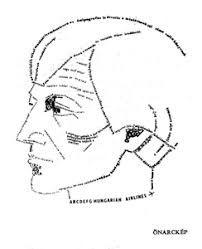 BetűképekAz Új Írás archívumából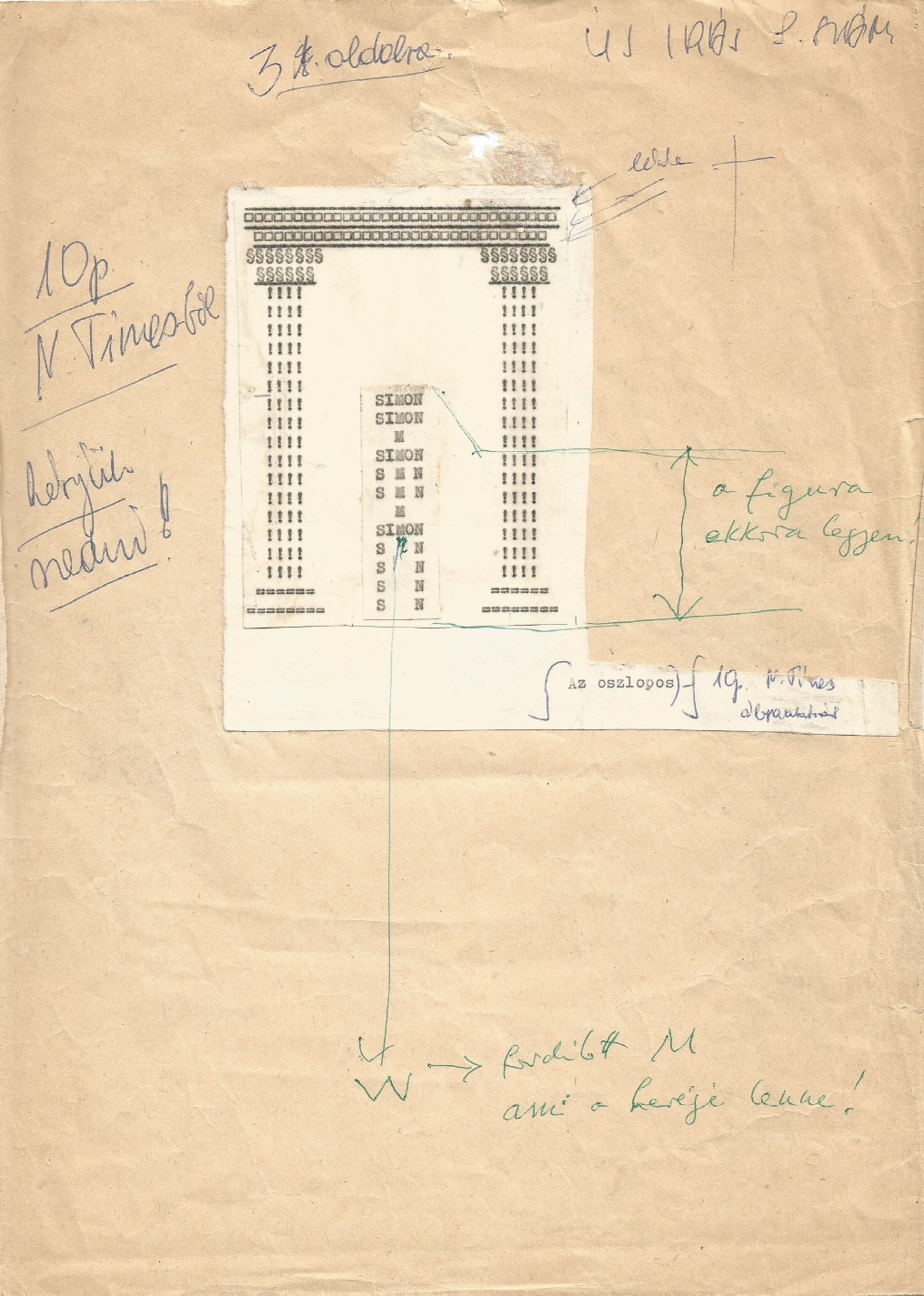                                     Önarckép                                                                    A zölddel írt két           utasítás Nagy László kézírása. A fordított         M betűt a szedő nem illesztette be.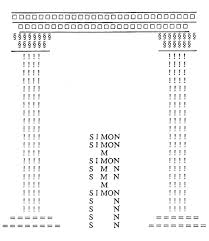 